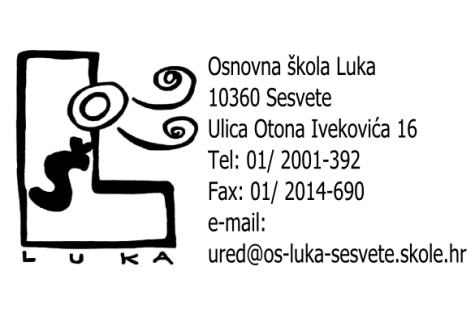 KLASA:003-06/22-01/04Urbroj:251-459-22-02Sesvete,  20.rujna 2022.Z A P I S N I K	 s  12. sjednice Školskog odbora  Osnovne škole Luka, Otona Ivekovića 16, održane 20. rujna 2022. u 18,00 sati u uredu ravnateljice škole.Sjednici nazočili: Gordana Matolek Veselić, Zlatka Zubak, Mirjana Rišavi, Ante Boras, Lidija Đukić, Ines Poljak Aritonović,  Ana-Melita Pokupec i  ravnateljica Nikolina Ćurković. Za zapisničara Školskog odbora  izabrana je tajnica škole Zdenka Džihić.Predložen je i usvojen sljedeći:	DNEVNI RED: 1.Usvajanje zapisnika s 11. sjednice Školskoga odbora2.Usvajanje polugodišnjeg obračuna3. Davanje prethodne suglasnosti na Ugovor o radu ( pomoćnici u nastavi)		4. Pitanja i prijedloziAd 1.)Članovi Školskog odbora usvajaju zapisnik s 11. sjednice Školskog odbora održene 13.6.2022.Ad 2.)	Voditelj računovodstva škole Petra Prusec  je upoznala članove Školskog odbora s obračunom  30.6. 2022. za OŠ Luka i sa sredstvima doznačenih po kriterijima Grada.Školski odbor jednoglasno usvaja  polugodišnji obračun  s 30.6.2022. ( Obračun je sastavni dio zapisnika s ove sjednice Školskog odbora.)Ad 3.)		1. ) Ravnateljica škole je upoznala Školski odbor s javnim pozivom za Pomoćnike u nastavi u Projektu  U Projektu su primljeni sljedeći pomoćnici:LJERKA KORENSNJEŽANA BUKARICARUŽICA MUSIĆSMILJANA GERLICHMIRNA ZAMBELI6. MARIA RADOŠ, 7. ANA PRIMORAC, 8.  MIRJANA HORVATIĆ9. KAROLINA BEĆIROVIĆ10. ĐURĐICA PISAČIĆ11. IRENA MARKOVIĆ12. MARIJA RAMLJAK13. IVANA BARIŠIĆ14. PAULA LAMOT15. ALEKSANDRA MUCAFIR16. DIJANA DŽEPINA DEVČIĆ17. DANIJELA PEŠA- STRUČNI KOMUNIKACIJSKI POSREDNIK	Školski odbor daje prethodnu suglasnost na Ugovore o radu navedenim pomoćnicima.2.) Ravnateljica škole je upoznala Školski odbor s odlaskom učiteljice razredne nastave u mirovinu. Na temelju Kolektivnog ugovora za zaposlenike u osnovnoškolskim ustanovama, učiteljica iz produženog boravka je prihvatila radno mjesto učiteljice u razrednoj nastavi.	Školski odbor daje prethodnu suglasnost Marijani Delač na Ugovor o radu .Ad 4.)Ravnateljica škole je upoznala Školski odbor s radovima u dvorani i otkazivanjem radova na uređenju parketa koje je obećala Gradska četvrt SesveteGordana Matolek Veselić  je izrazila nezadovoljstvo s takvim neodgovornim i nesavljesnim  radom Gradske četvrti Sesvete, za čiji bi rad trebao netko odgovarati.Školski odbor zadužuje Predsjednicu Školskog obora i ravnateljicu da upute Mjesnom odboru Staro Brestje zamolbu za postavljanje znaka zabrane parkiranja i sanacijom zidića ispod samog parkinga OŠ Luka.Sjednica je završila u 19,00 sati.Zapisničar					                   Predsjednica Školskog odbora                  /Zdenka Džihić /					                    / Mirjana Rišavi  /